от «18» ноября 2021 года №682Об утверждении Административногорегламента по предоставлению муниципальной услуги «Бесплатное предоставление земельных участков в собственность отдельным категориям граждан без проведения торгов»           В целях реализации Федерального закона от 27.07.2010 г. 210-ФЗ «Об организации предоставления государственных и муниципальных услуг», руководствуясь Постановлением главы муниципального образования «Турочакский район» от 30.12.2011 г. 1355 «О Порядке разработки и утверждения административных регламентов предоставления муниципальных услуг», на основании Устава муниципального образования «Турочакский район»:Утвердить прилагаемый Административный регламент по предоставлению муниципальной услуги «Бесплатное предоставление земельных участков в собственность отдельным категориям граждан без проведения торгов».Опубликовать настоящее Постановление на официальном сайте муниципального образования «Турочакский район» и в районной газете «Истоки плюс».Контроль за исполнением настоящего постановления возложить на заместителя главы Администрации муниципального образования «Турочакский район», курирующего экономическую сферу.ВРИО главы муниципального образования «Турочакский район»                                              А.П. ПрокопьевРЕСПУБЛИКА АЛТАЙАДМИНИСТРАЦИЯМУНИЦИПАЛЬНОГО ОБРАЗОВАНИЯ«ТУРОЧАКСКИЙ РАЙОН»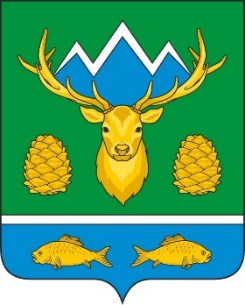 АЛТАЙ РЕСПУБЛИКАМУНИЦИПАЛ ТОЗОЛМОАДМИНИСТРАЦИЯЗЫ«ТУРОЧАК АЙМАК»ПОСТАНОВЛЕНИЕПОСТАНОВЛЕНИЕJOПИСПОЛНИТЕЛЬГлавный специалист отдела экономики и имущественных отношенийИ.О. ФамилияСОГЛАСОВАНОКонсультант (юрист) /Главный специалист (юрист)______________________ И.О. Фамилия«___» ________ 20___ года